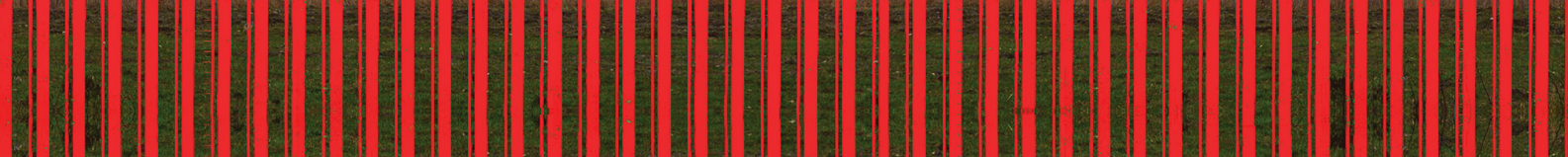 REGULAMIN
II STASZOWSKIEGO PRZEGLĄDU KAPEL I ZESPOŁÓW LUDOWYCH„ŚWIĘTOKRZYSKĄ NUTĄ PISANE”
ORGANIZATORZY I PRZEDMIOT REGULAMINU:Organizatorem II Staszowskiego Przeglądu Kapel i Zespołów Ludowych „ŚWIĘTOKRZYSKĄ NUTĄ PISANE” jest Staszowski Ośrodek Kultury. Przegląd stanowi formę konkursu i w dalszej części Regulaminu określany będzie jako „Konkurs”.MIEJSCE KONKURSU:Park Rekreacyjno-Sportowy „Zalew nad Czarną”, Staszów.TERMIN KONKURSU: 23 lipca 2023 r. (niedziela), godz. 15.00.CELE KONKURSU:1.   Zwiększenie świadomości i regionalnej tożsamości kulturowej społeczeństwa w kontekście      
      świętokrzyskich tradycji ludowych wśród mieszkańców Staszowa i województwa świętokrzyskiego.2. Popularyzacja dziedzictwa kulturowego, w tym twórczości artystycznej. Rozbudzenie talentów
      i zdolności inspirowanych tradycją ludową.3. Tworzenie warunków dla wzmocnienia lokalnej tożsamości kulturowej i uczestnictwa w kulturze 
      na poziomie lokalnym. 4.   Kształtowanie umiejętności szlachetnego współzawodnictwa i współpracy.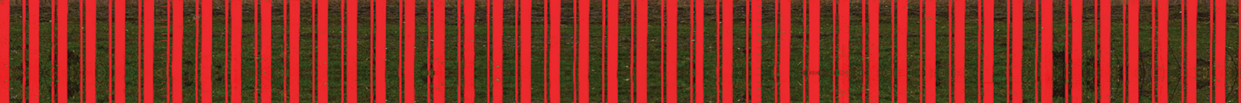 UCZESTNICTWO: W Konkursie mogą wziąć udział 3 kategorie wykonawców:KAPELE - tradycyjne kapele ludowe, których skład i repertuar winien być zgodny z tradycyjnymi wzorami regionu;  z udziałem lub bez udziału solistów;ZESPOŁY ŚPIEWACZE - zespoły śpiewacze z towarzyszeniem lub bez towarzyszenia instrumentów muzycznych;ZESPOŁY ŚPIEWACZO-TANECZNE - zespoły śpiewacze z towarzyszeniem instrumentów muzycznych i elementów tanecznych.
Liczba uczestników każdej formacji nie może przekroczyć 30 osób.OGÓLNE ZASADY KONKURSU:    wykonywany repertuar, stroje oraz obrzędy powinny być zgodne z tradycyjnymi wzorami regionu 
      świętokrzyskiego,    organizator zastrzega sobie możliwość przeniesienia imprezy w inne miejsce w przypadku wystąpienia 
      złych warunków atmosferycznych,    wykonawcy zobowiązani są do prezentacji programu konkursowego, którego czas nie może przekroczyć 
      15 min,     wykonawcy zobowiązani są do prezentowania swojego repertuaru z dźwiękiem na żywo, bez użycia 
      wcześniej nagranej ścieżki dźwiękowej (playbacku lub półplaybacku), 
    koszty przejazdu i ubezpieczenia ponoszą wykonawcy/instytucje delegujące,o zakwalifikowaniu do Konkursu zdecyduje organizator, biorąc pod uwagę kolejność zgłoszeń. Informacje o zakwalifikowaniu zostanie przekazana uczestnikom do 14.07.2023 r.ZGŁOSZENIA:Wypełnioną kartę zgłoszeń udziału należy dostarczyć lub przesłać do 12.07.2023 r. na adres organizatora: Staszowski Ośrodek Kultury, 28-200 Staszów ul. Parkowa 6 lub na adres email: staszowski.przeglad@sok.info.plZgłoszenia, które dotrą na email po dacie zakończenia naboru nie zostaną uwzględnione 
w konkursie. W przypadku wysyłki pocztą tradycyjną liczy się data stempla.
KOMISJA KONKURSOWA:1. Oceny uczestników dokona komisja konkursowa powołana przez Organizatora, w skład której wchodzić 
     będą co najmniej trzy osoby.2. W skład komisji oceniających prezentacje konkursowe wejdą specjaliści z dziedziny folkloru, etnografii
     i muzyki.3. Decyzja komisji konkursowej jest ostateczna i nie przysługuje od niej odwołanie.4. Komisja konkursowa sporządzi ze swojej oceny protokół.KRYTERIA OCENY:dobór repertuaru i zgodność z tradycjami świętokrzyskimi,folklorystyczny autentyzm melodyczny, słowny i instrumentalny prezentowanych utworów (cechy gwarowe śpiewu, tradycyjne instrumenty ludowe),technikę wykonania, umiejętności wokalne i instrumentalne,ogólny wyraz artystyczny prezentacji,zachowanie oryginalności tradycyjnych strojów ludowych,widowiskowość prezentowanego programu,artyzm i technika wykonania,pamięciowe opanowanie tekstów piosenek i nut.NAGRODY:1. Organizator zapewnia nagrody rzeczowe oraz pamiątkowe dyplomy.2. Komisja konkursowa przyzna I, II i III miejsce w każdej kategorii. Laureatom zostaną wręczone nagrody rzeczowe o wartości:I miejsce: 1000 zł II miejsce: 700 zł III miejsce: 500 zł3. Laureaci będą mogli samodzielnie  dokonać wyboru nagrody w dowolnym sklepie muzycznym w terminie do dnia 18.08.2023r. Zakup zostanie sfinalizowany przez Staszowski Ośrodek Kultury na podstawie przekazanej przez laureatów listy produktów, a wręczenie nagród odbędzie się podczas obchodów Dnia Chleba w Staszowie 20.08.2023 r.4. Laureaci Konkursu zostaną zaproszeni do występu podczas obchodów Dnia Chleba 
w Staszowie w dniu 20.08.2023 r. (Zalew nad Czarną).ORGANIZATOR ZAPEWNIA:- poczęstunek dla wszystkich uczestników,- profesjonalne nagłośnienie i obsługę akustyka,- dyplomy dla wszystkich uczestniczących grup.OCHRONA DANYCH OSOBOWYCH:Dane osobowe uczestników konkursu będą przetwarzane wyłącznie do celów związanych                         
z organizowaniem konkursu przy zachowaniu zasad określonych w ustawie o ochronie danych osobowych.UWAGI KOŃCOWE:Uczestnicy biorący udział w konkursie potwierdzają, że wyrażają zgodę na zasady Konkursu zawarte 
w niniejszym Regulaminie i w pełni je akceptują.Uczestnicy konkursu wyrażają zgodę na wykorzystywanie swojego wizerunku i danych osobowych 
w środkach masowego przekazu i publikacjach wraz z informacją o Konkursie.Sprawy nieujęte w Regulaminie oraz kwestie sporne rozstrzyga ostatecznie Organizator.Organizator zastrzega sobie możliwość zmian w programie.Więcej informacji na temat Konkursu udziela Staszowski Ośrodek Kultury, ul. Parkowa 6, 28-200 Staszów, tel. (15) 864 41 12.